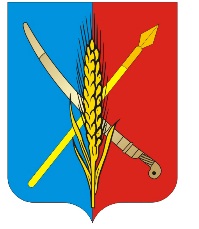 Администрация Васильево-Ханжоновского сельского поселения Неклиновского районаРостовской области                                               ПОСТАНОВЛЕНИЕ                                       с. Васильево-Ханжоновка «02»    03        2021 года                                                                            № 14На основании проведения инвентаризации адресных объектов Васильево-Ханжоновского сельского поселения, в соответствии с Постановлением Правительства РФ от 19.11.2014 г. № 1221 «Об утверждении Правил присвоения, изменения и аннулирования адресов», Постановлением Правительства Ростовской области от 12.07.2012 № 622 «О единой системе адресного описания местоположения объектов градостроительной деятельности и порядке ведения единого адресного реестра городских и сельских населенных пунктов Ростовской области», Приказом министерства строительства, архитектуры и территориального развития Ростовской области от 13.07.2012 № 69 «Об утверждении Положения о единой системе адресного описания местоположения объектов градостроительной деятельности и порядке ведения единого адресного реестра городских и сельских населенных пунктов Ростовской области»,  с разделом IV  Правил межведомственного информационного взаимодействия при ведении государственного адресного реестра, утвержденных Постановлением Правительства РФ от 22.05.2018 №492, в связи с упорядочением адресного хозяйства Постановляю:1.​ Внести в базу ФИАС тип и номер помещений, расположенных по адресу: Ростовская область, Неклиновский район, хутор Николаево-Козловский, переулок Первомайский, д. 4, квартира 1.Ростовская область, Неклиновский район, хутор Николаево-Козловский, переулок Первомайский, д. 4, квартира 2.2. Контроль за исполнением настоящего постановления оставляю за собой.     Глава Администрации Васильево-Ханжоновского      сельского поселения                                                                  С. Н. Зацарная                 «О внесении адресных сведений в базу                  данных ФИАС»